
elim area youth gathering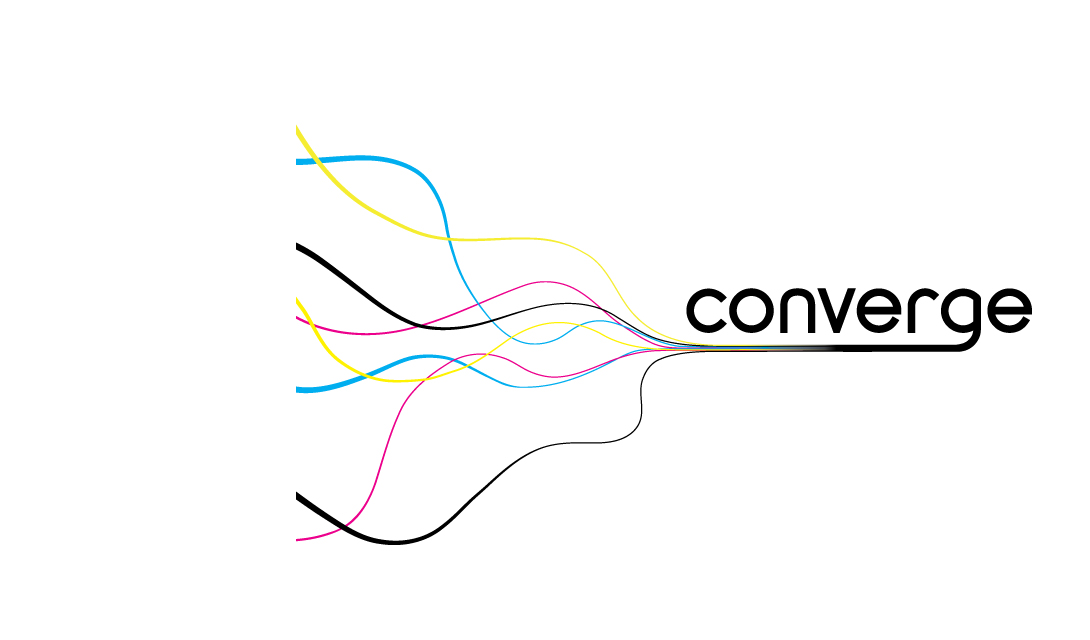 convergeverb con·verge \kən-ˈvərj\: to move toward one point and join together : to come together and meet: to meet or come together to form a crowd or group: to come together and have one interest, purpose, or goal“In Christ, we who are many, form one body…” Romans 12:5Calling all Elim area youth and youth leaders! We are going to converge Friday, September 25th in Audubon, NJ. Since many parts make a whole, and we're all pursuing a common goal, let's come together to be inspired by one another. When teens converge with a larger group of their peers to hang out, have fun and worship Jesus, something amazing happens...faith grows; because they see -they are not alone. 
When:  September 25th from 6:30-9:30 pm
Where:  New Covenant Community Church (N3C) 255 Edgewood Ave., Audubon, NJ 08106For more information contact:Pastor Zach 
zachzirbel@ncccnj.com856-546-0344 (O)856.813.0063 (C)